                                            ПРОЕКТ	
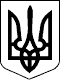 ВЕЛИКОСЕВЕРИНІВСЬКА СІЛЬСЬКА РАДА
КІРОВОГРАДСЬКОГО РАЙОНУ КІРОВОГРАДСЬКОЇ ОБЛАСТІДВАДЦЯТЬ ДРУГА СЕСІЯ ВОСЬМОГО СКЛИКАННЯРІШЕННЯ від«05» грудня 2018 року                                                                         № ____с. Велика СеверинкаПро прийняття Стратегічного плану (Стратегії) розвитку Великосеверинівської сільської об’єднаної територіальної громади на 2018-2022 роки Керуючись ст.8 ст.19, ст.26 Закону України «Про місцеве самоврядування в Україні», Законом України «Про добровільне об’єднання територіальних громад», Указом президента України «Про стратегію сталого розвитку «Україна – 2020», Стратегією розвитку Кіровоградської області на період до 2020 року Великосеверинівська сільська рада,В И Р І Ш И Л А:Прийняти Стратегічний план (Стратегію) розвитку Великосеверинівської сільської об’єднаної територіальної громади на 2018-2022 роки, згідно додатка №1.Контроль за виконанням даного рішення покласти на постійну  комісії з  питань  планування, фінансів, бюджету, соціально-економічного  розвитку та інвестицій.Сільський голова                                                                  С. ЛЕВЧЕНКО